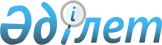 Об утверждении регламента государственной услуги "Выдача электронных карточек к электронным (цифровым) тахографам"
					
			Утративший силу
			
			
		
					Приказ Министра транспорта и коммуникаций Республики Казахстан от 26 ноября 2012 года № 814. Зарегистрирован в Министерстве юстиции Республики Казахстан 10 декабря 2012 года № 8146. Утратил силу приказом и.о. Министра по инвестициям и развитию Республики Казахстан от 5 февраля 2015 года № 110      Сноска. Утратил силу приказом и.о. Министра по инвестициям и развитию РК от 05.02.2015 № 110.      В соответствии с пунктом 4 статьи 9-1 Закона Республики Казахстан от 27 ноября 2000 года «Об административных процедурах» и постановлением Правительства Республики Казахстан от 5 сентября 2012 года № 1153 «Об утверждении стандартов государственных услуг Министерства транспорта и коммуникаций Республики Казахстан в сфере транспортного контроля и внесении изменений и дополнений в некоторые решения Правительства Республики Казахстан», ПРИКАЗЫВАЮ:



      1. Утвердить прилагаемый регламент государственной услуги «Выдача электронных карточек к электронным (цифровым) тахографам».



      2. Комитету транспортного контроля Министерства транспорта и коммуникаций Республики Казахстан (Абишев Б.Ш.) в установленном законодательством порядке обеспечить:



      1) государственную регистрацию настоящего приказа в Министерстве юстиции Республики Казахстан;



      2) после его государственной регистрации в Министерстве юстиции Республики Казахстан официальное опубликование в средствах массовой информации и размещение на официальном интернет-ресурсе Министерства транспорта и коммуникаций Республики Казахстан.



      3. Контроль за исполнением настоящего приказа возложить на вице-министра транспорта и коммуникаций Республики Казахстан Абсаттарова К.Б.



      4. Настоящий приказ вводится в действие по истечении десяти календарных дней после дня его первого официального опубликования.      Министр                                    А. Жумагалие

Утвержден        

приказом Министра     

транспорта и коммуникаций  

Республики Казахстан    

от 26 ноября 2012 года № 814 

Регламент государственной услуги

«Выдача электронных карточек к электронным

(цифровым) тахографам» 

1. Общие положения

      1. Настоящий регламент государственной услуги «Выдача электронных карточек к электронным (цифровым) тахографам» (далее – Регламент) разработан в соответствии с подпунктом 21) статьи 13 Закона Республики Казахстан от 4 июля 2003 года «Об автомобильном транспорте», постановлением Правительства Республики Казахстан от 11 мая 2011 года № 493 «Об утверждении Правил организации труда и отдыха водителей, а также применения тахографов» (далее – Правила), стандартом государственной услуги «Выдача электронных карточек к электронным (цифровым) тахографам» (далее – Стандарт), утвержденным постановлением Правительства Республики Казахстан от 5 сентября 2012 года № 1153 «Об утверждении стандартов государственных услуг Министерства транспорта и коммуникаций Республики Казахстан в сфере транспортного контроля и внесении изменений и дополнений в некоторые решения Правительства Республики Казахстан».



      2. В настоящем Регламенте используются следующие понятия:



      1) получатель государственной услуги (далее – получатель) – это физические (индивидуальным предпринимателям) и юридические лица;



      2) структурно-функциональные единицы (далее – СФЕ) – ответственные лица уполномоченных органов, структурные подразделения государственных органов, государственные органы, информационные системы или подсистемы, которые участвуют в процессе оказания государственной услуги;



      3) уполномоченный орган – территориальный орган Комитета транспортного контроля Министерства транспорта и коммуникации Республики Казахстан;



      3. Государственная услуга «Выдача электронных карточек к электронным (цифровым) тахографам» (далее – государственная услуга) оказывается органом транспортного контроля по адресам, указанным в приложении 1 к Стандарту через Республиканское государственное предприятие «Центр обслуживания населения» Комитета по контролю автоматизации государственных услуг и координации деятельности центров обслуживания населения Министерства транспорта и коммуникаций Республики Казахстан (далее – ЦОН) по адресам, указанным в приложении 2 к Стандарту.



      4 Форма оказываемой государственной услуги: не автоматизированная.



      5. Государственная услуга оказывается на основании:



      1) подпункта 21) статьи 13 Закона Республики Казахстан от 4 июля 2003 года «Об автомобильном транспорте»;



      2) Стандарта;



      3) Правил.



      6. Результатом завершения государственной услуги является выдача электронных карточек к электронным (цифровым) тахографам (далее – электронная карточка) водителям, перевозчикам, сервисным центрам либо выдача мотивированного ответа об отказе в предоставлении государственной услуги на бумажном носителе.



      7. Государственная услуга оказывается без участия других государственных органов.



      8. Государственная услуга является бесплатной. 

2. Требования к порядку оказания государственной услуги

      9. Государственная услуга оказывается в зданиях ЦОН по месту проживания получателя государственной услуги.



      10. Государственная услуга предоставляется ежедневно с понедельника по субботу включительно, за исключением выходных и праздничных дней, в соответствии с установленным графиком работы с 9.00 часов до 20.00 без перерыва.



      Прием осуществляется в порядке «электронной» очереди, без предварительной записи и ускоренного обслуживания.



      11. Полная информация о порядке оказания государственной услуги и необходимых документах, а также образцы их заполнения располагаются:

      на интернет-ресурсе Министерства транспорта и коммуникаций Республики Казахстан: www.mtc.gov.kz (в подразделе «Государственные услуги» раздела «Комитет транспортного контроля»);

      на интернет-ресурсе ЦОН по адресу www.con.gov.kz;

      на стендах, расположенных в зданиях ЦОН;

      в call-Центре 1414.



      12. Для получения государственной услуги получатель представляет документы согласно пункту 11 Стандарта.



      13. Сроки оказания государственной услуги установлены в пункте 7 Стандарта.



      14. Основанием отказа в предоставлении государственной услуги является непредставление получателем документов, указанных в пункте 11 Стандарта.



      При отказе в приеме документов работником ЦОН получателю выдается расписка с указанием недостающих документов.



      Уполномоченный орган при выявлении ошибок в оформлении документов, предоставлении неполного пакета документов, предусмотренного пунктом 11 Стандарта, в течение трех рабочих дней после получения пакета документов возвращает их в ЦОН с письменным обоснованием причин возврата.



      Работник ЦОН информирует получателя в течение одного рабочего дня после их получения и выдает письменные обоснования уполномоченного органа о причине отказа.



      В случаях, если получатель не обратился за получением документов в срок, ЦОН обеспечивает их хранение в течение одного месяца, после чего передает их в уполномоченный орган.



      15. Этапы оказания государственной услуги с момента обращения получателя до выдачи ему результата государственной услуги:



      1) получатель подает заявление в ЦОН согласно приложениям 3-5, указанным в приложении 1 к Стандарту;



      2) работник ЦОН проводит регистрацию заявления, работник накопительного отдела ЦОН передает документы в уполномоченный орган через курьера.

      Факт отправки пакета документов из ЦОН в уполномоченный орган фиксируется при помощи сканера штрихкода, позволяющего отслеживать движение документов в процессе оказания государственной услуги;



      3) сотрудник канцелярии уполномоченного органа в течение одного рабочего дня со дня поступления документов в уполномоченный орган, проводит регистрацию полученных документов, и передает их на рассмотрение руководителю уполномоченного органа, либо его заместителю;



      4) после рассмотрения руководитель уполномоченного органа либо его заместитель в течение одного рабочего дня со дня поступления документов в уполномоченный орган, передает документы на рассмотрение начальнику отдела уполномоченного органа;



      5) начальник отдела уполномоченного органа в течение одного рабочего дня со дня поступления документов в уполномоченный орган, рассматривает документы на соответствие предъявляемым требованиям, и передает их на рассмотрение специалисту отдела уполномоченного органа;



      6) специалист отдела уполномоченного органа в течение пяти рабочих дней осуществляет рассмотрение представленных документов из ЦОН, в случае соответствия предъявляемым требованиям направляет документы изготовителю для изготовления электронной карточки, либо выдает мотивированный отказ;



      7) изготовитель в течение десяти рабочих дней изготавливает электронную карточку и направляет в уполномоченный орган;



      8) сотрудник канцелярии уполномоченного органа направляет результат оказания государственной услуги через курьера в ЦОН;



      9) работник ЦОН выдает результат государственной услуги получателю - электронную карточку либо мотивированный отказ в письменном виде.



      16. Минимальное количество лиц, осуществляющих прием документов для оказания государственной услуги в ЦОН, составляет один сотрудник. 

3. Описание действий (взаимодействия) в процессе

оказания государственной услуги

      17. Прием документов осуществляется посредством «безбарьерного обслуживания».



      Получателю выдается расписка о приеме соответствующих документов с указанием:



      1) номера и даты приема запроса;



      2) вида запрашиваемой государственной услуги;



      3) количества и названий приложенных документов;



      4) даты (время) и места выдачи документов;



      5) фамилии, имени, отчества работника ЦОН, принявшего заявление на оформление документов.



      В уполномоченном органе заявление регистрируется в журнале обращений физических и юридических лиц, при этом в правом нижнем углу заявления проставляется регистрационный штамп на государственном языке с указанием даты поступления и входящего номера.



      18. В процессе оказания государственной услуги задействованы следующие СФЕ:



      1) работник ЦОН;



      2) работник накопительного отдела ЦОН;



      3) сотрудник канцелярии уполномоченного органа;



      4) руководитель уполномоченного органа; 



      5) начальник уполномоченного органа;



      6) специалист отдела уполномоченного органа;



      10) изготовитель электронной карточки;



      11) курьер.



      19. Текстовое табличное описание последовательности и взаимодействие административных действий (процедур) каждой СФЕ с указанием срока выполнения каждого административного действия (процедуры) приведены в приложении 1 к настоящему Регламенту.



      20. Схема взаимодействия между логической последовательностью административных действий в процессе оказания государственной услуги и СФЕ приведена в приложении 2 к настоящему Регламенту.

Приложение 1       

к регламенту государственной

услуги «Выдача электронных 

карточек к электронным   

(цифровым) тахографам»    

Таблица 1. Описание действий СФЕ 

Таблица 2. Варианты использования. Основной процесс.

Приложение 2       

к регламенту государственной

услуги «Выдача электронных 

карточек к электронным   

(цифровым) тахографам»    

Диаграмма функционального взаимодействия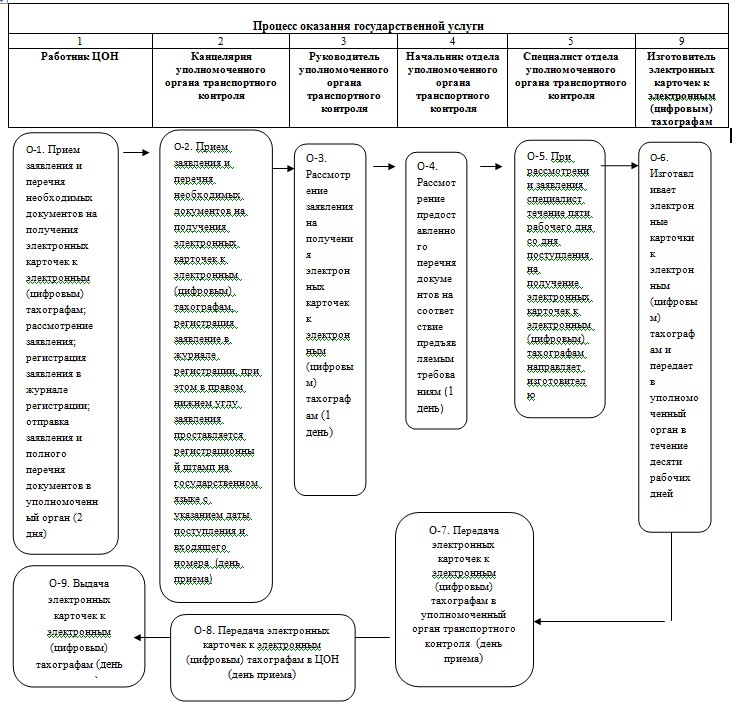 
					© 2012. РГП на ПХВ «Институт законодательства и правовой информации Республики Казахстан» Министерства юстиции Республики Казахстан
				Действия основного процессаДействия основного процессаДействия основного процессаДействия основного процессаДействия основного процессаДействия основного процессаДействия основного процессаДействия основного процесса1№ действия1234562Наименование

СФЕРаботник

ЦОНКанцелярия уполномоченного

органа

транспортного

контроляРуководитель

уполномоченного

органа

транспортного

контроляНачальник

отдела

уполномочен-

ного органа

транспортного

контроляСпециалист

отдела

уполномочен-

ного органа

транспортного

контроляИзготовитель

электронных

карточек к

электронным

(цифровым)

тахографам3Наименование действия и их описаниеПрием заявления и перечня необходимых документов на получение электронных карточек к электронным (цифровым) тахографам, рассмотрение заявления; отправка заявления и полного перечня документов в орган транспортного контроля.Прием заявления и перечня необходимых документов на получения электронных карточек к электронным (цифровым) тахографам. Рассмотрение заявления на получения электронных карточек к электронным (цифровым) тахографам.Рассмотрение предоставленного перечня документов на соответствие предъявляемым требованиям. При рассмотрении заявления специалист отдела уполномоченного органа в течение пяти дней осуществляет рассмотрение представленных документов из ЦОН, в случае соответствия предъявляемым требованиям направляет документы изготовителю для изготовления электронной карточки, либо выдает мотивированный отказИзготавливает электронные карточки к электронным (цифровым) тахографам и передает в уполномочен-

ный орган5Сроки исполнения20 мин.в течение 1-го дня со дня поступления заявления в уполномоченный органв течение 1-го дня со дня поступления заявления в уполномоченный органв течение 1-го дня со дня поступления заявления в уполномоченный органв течение 5-и дней со дня поступления заявления в уполномоченный органв течение 10-ти дня со дня поступления заявления в уполномоченный орган6Номер следующего действия1211109877Наименование действия и их описаниеВыдача электронных карточек к электронным (цифровым) тахографамПередача электронных карточек к электронным (цифровым) тахографам в ЦОНПередача электронных карточек к электронным (цифровым) тахографам в уполномоченный орган в течение 10-ти дней со дня поступления 8Форма завершенияВыдача электронных карточки к электронным (цифровым) тахографам9Сроки исполнения20 мин.день полученияДействия основного процессаДействия основного процессаДействия основного процессаДействия основного процессаДействия основного процессаДействия основного процесса123456Работник ЦОНКанцелярия уполномоченного органа транспортного контроля Руководитель уполномоченного органа транспортного контроля Начальник отдела уполномоченного органа транспортного контроляСпециалист отдела уполномоченного органа транспортного контроляИзготовитель электронных карточек к электронным (цифровым) тахографамПрием заявления и перечня необходимых документов на получения электронных карточек к электронным (цифровым) тахографам, рассмотрение заявления; регистрация заявления в журнале регистрации; отправка заявления и полного перечня документов в уполномоченный орган.Прием заявления и перечня необходимых документов на получения электронных карточек к электронным (цифровым) тахографам, регистрация заявление в журнале регистрации, при этом в правом нижнем углу заявления проставляется регистрационный штамп на государственном языке с указанием даты поступления и входящего номера. Рассмотрение заявления на получения электронных карточек к электронным (цифровым) тахографам.Рассмотрение предоставленного перечня документов на соответствие предъявляемым требованиям.При рассмотрении заявления специалист в течение пяти рабочих дней со дня поступления на получение электронных карточек к электронным (цифровым) тахографам направляет изготовителюИзготавливает электронные карточки к электронным (цифровым) тахографамВыдача электронных карточек к электронным (цифровым) тахографамПередача электронных карточек к электронным (цифровым) тахографам в ЦОН в день приемаИзготовление электронных карточек к электронным (цифровым) тахографам и передача в уполномоченный орган в течение десяти рабочих дней